Научная статья на тему: «Особенности организации совместной деятельности учащихся в начальной школе»Аннотация: в статье рассмотрены различные аспекты термина «совместная деятельность», выявлены особенности организации совместной деятельности на уроках в начальной школе, описана структура совместной деятельности, ее видовое разнообразие, образовательное содержание совместной деятельности. Рассматривая виды совместной деятельности, мы пришли к выводу, что оптимальным видом взаимодействия в совместной деятельности является сотрудничество. Ключевые слова: младшие школьники, совместная деятельность, виды, формы, принципы организации совместной деятельности.В Федеральном государственном образовательном стандарте определено: «На ступени начального общего образования осуществляется формирование основ учиться и способности к организации своей деятельности – умение принимать, сохранять цели и следовать им в учебной деятельности, планировать свою деятельность, осуществлять ее контроль и оценку, взаимодействовать с педагогом и сверстниками в учебном процесс...», в связи с этим особого внимания заслуживает вопрос эффективной организации младших школьников в рамках учебного процесса. И ведущей в этом процессе является совместная деятельность [6].В педагогике под совместной деятельностью Ляудис В.Я. понимает акты обмена действиями и операциями, а также вербальными и невербальными средствами между учителем и учениками и между самими учащимися в процессе формирования знаний и умений. Н.В. Федина, О.А. Скоролупова, Т.Н. Доронова, А.Г. Гогоберидзе рассматривают «совместную деятельность» как равноправное, равнозначное сотрудничество и взаимодействие взрослых и детей [2].Совместная деятельность имеет свое образовательное содержание, отраженное в следующем:в совместной деятельности образуется разнообразный позитивный опыт участников совместной деятельности, т.е. личный опыт проявляется, актуализируется, порождается, обогащается;в совместной деятельности педагог и ребенок не только и не столько «усваивает» культуру  и прошлый опыт, сколько совершает «пробные действия» (Г.Н. Прозументова);в совместной деятельности образуются ситуации совместного обсуждения, анализа и понимания, т.е. ситуации рефлексии.Итак, образовательное содержание совместной деятельности можно представить в виде цепочки действий, возможных только в совместной деятельности, отраженных на рисунке 1.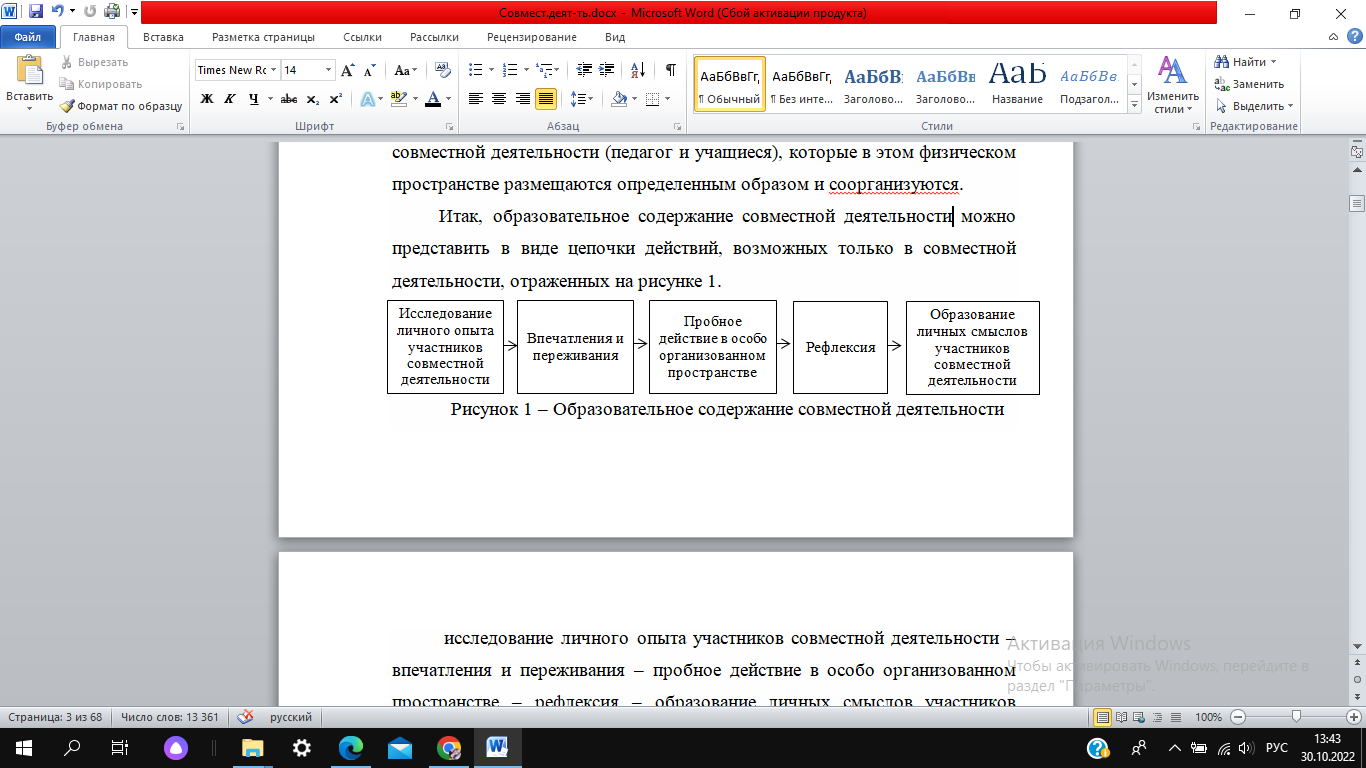 Рисунок 1 – Образовательное содержание совместной деятельностиОрганизация эффективной учебной деятельности невозможна без включения разнообразных форм и видов совместной деятельности. Среди организационных форм обучения выделяют общие и конкретные. Нас интересуют общие формы обучения, к которым традиционно относят:фронтальные;групповые;индивидуальные.Особенности каждой из общих форм организации обучения структурированно представлены в таблице 1 [1].Таблица 1 – Общие формы организации обученияСовместная учебная деятельность характеризуется умением каждого из участников ставить цели совместной работы, определять способы совместного выполнения заданий и средства контроля, перестраивать свою деятельность в зависимости от изменившихся условий ее совместного осуществления, понимать и учитывать при выполнении задания позиции других ее участников.Я.Л. Коломинский выделял три модели совместной деятельности:A. Совместно-индивидуальная (каждый участник делает свою часть общего дела независимо от других).Достаточно широкое распространение получило выделение семи подвидов, каждый из которых получил свое название. «Думание в паре»;«Много руководителей вместе»;«Внутри и снаружи круга»;«Пазлы»;«Команда, игры, турниры»;«Распределение учеников на команды в соответствии с их достижениями»;«Групповые исследования».B. Совместно-последовательная (общая задача выполняется последовательно каждым – кооперация).При данной модели совместной деятельности следует учитывать внутренние базовые психологические механизмы, на которых строится процесс сотрудничества. С.П. Иванова выделяет пять таких механизмов [7].1. Позитивная взаимозависимость.2. Индивидуально-групповая ответственность.3. Поддерживающее взаимодействие.4. Наличие социальных умений и навыков учащихся: лидерства, руководства, подчинения, принятия совместных решений, выражения доверия другим людям, разрешения конфликтов. 5. Рефлексивный групповой процесс.C. Совместно-взаимодействующая (имеет место одновременное взаимодействие каждого участника со всеми другими – коллаборация).С.П. Иванова выделяет основные признаки совместной деятельности, в которых четко прослеживаются компоненты её составляющие (структура):наличие общих целей;сформированность общей мотивации для достижения цели;наличие совокупности действий, операций и их распределением между участниками взаимодействия;объединение (совмещение) действий участников взаимодействия, направленных на реализацию текущих и перспективных задач совместной деятельности;необходимость в управлении (включая самоуправление) – потребность, внутренне присуща совместной деятельности;наличие единого заключительного результата, общего для участников совместной деятельности.Структура совместной деятельности складывается, функционирует и развивается через взаимодействие между отдельными её участниками. Оптимальным типом взаимодействия в совместной деятельности является сотрудничество.Сотрудничество – это гуманистическая идея совместной развивающей деятельности детей и взрослых, скрепленной взаимопониманием, проникновением в духовный мир друг друга, коллективным анализом хода  и результата этой деятельности [3].Учебное сотрудничество в учебном процессе представляет собой разветвленную сеть взаимодействий по следующим 4 линиям: учитель-ученик (ученики);ученик-ученик в парах и тройках;общегрупповое взаимодействие учеников во всем учебном коллективе, например, в языковой группе, в целом классе;учитель-учительский коллектив . X. Лийметс [5] выделяет такие признаки совместной деятельности учеников: ученики воспринимают задачи, как задание, которое дается группе учеников, и ответственность за его выполнение несет группа; организация выполнения задачи является делом самой группы; при выполнении задания происходит взаимодействие, которое возникает в условиях разделения труда; имеет место взаимный контроль, ответственность перед коллективом.Исследователи выделяют три принципа организации совместной деятельности:1. Принцип «индивидуальных вкладов» (позволяет учащимся обнаружить факт существования другой точки зрения на одно явление). 2. «Позиционный» принцип (важно столкновение и координация разных позиций членов группы, поэтому необходимо построение такого учебного взаимодействия, которое бы включало обе формы кооперации – и равноправное взаимодействие самих учеников, и сотрудничество ребенка с учителем) [4].3. Принцип «содержательного распределения действий» (включение в совместную учебную деятельность различных моделей действия учащихся, а также специальных моделей организации совместной деятельности). Эффективно организованная совместная учебная деятельность приводит к развитию учащегося, проявляющемуся:1) в изменении отношения ребенка в возникающей общности со взрослым или другим ребенком, заключающемся в возникновении делового сотрудничества и предметно-содержательного общения; 2) в появлении общих целей деятельности, направленных на реализацию и преобразование самих способов и средств взаимодействия; 3) в развитии символической функции у ребенка, выраженном в формировании особых знаковых объектов; 4) в развитии процессов взаимопонимания и коммуникации, характеризующемся преодолением эгоцентризма собственного действия и формированием умений к содействию и сотрудничеству [7]. Педагог, учитывая названные выше принципы и перечисленные качества учащихся, может формировать различные малые учебные группы. Таким образом, анализ исследований позволяет говорить о том, что совместная деятельность положительно влияет на результат деятельности учащихся, на их личность. Характер совместного обучения обусловлен содержанием процесса обучения, его целями, методами, приемами, средствами, видами деятельности учащихся. Организация учебного общения между школьниками способствует повышению эффективности учебно-познавательной деятельности.Список использованной литературы:Казанцева, В. А. Формы организации совместной деятельности на уроках в начальной школе / В. А. Казанцева, А. В. Карпенко // Образование: традиции и инновации : материалы IX междунар. науч.-практ. конф. 08 окт. 2015 г. – Прага, 2015. – С. 224-227.Мустафина, А. Р. Учебное сотрудничество как совместная деятель-ность участников учебного процесса / А. Р. Мустафина // Психолого-педагогическое сопровождение образования детей в контексте ФГОС до-школьного и начального общего образования : материалы Всерос. науч.-практ. конф. Чуваш. гос. пед. ун-т им. И. Я. Яковлева / отв. ред. Н. Н. Васи-льева. – Чебоксары, 2016. – С. 111-115.Новиков, А. М. Педагогика: словарь системы основных понятий / А. М. Новиков. – Москва: Издательский центр ИЭТ, 2013. – 268 с.Сафарова, Р. Г. Педагогическое сотрудничество как средство повышения качества учебного процесса / Р. Г. Сафарова // Актуальные проблемы современной науки. – 2013. –№ 3 (71). – С. 109-111. Урунтаева, Г. А. Практикум по психологии дошкольника : учеб. пособие для студ. высш. и сред. пед. учеб. заведений / Г. А. Урунтаева. – Москва : Издательский центр «Академия», 2009. – 368 с.Федеральный государственный образовательный стандарт начального общего образования. [Электронный ресурс]. Режим доступа : http://standart.edu.ru/Цукерман, Г. А. Совместная учебная деятельность как основа формирования умения учиться / Г. А. Цукерман. – Москва : Просвещение, 1992. – 64 с.Форма совместной деятельностиПреимущества формы совместной деятельностиНедостатки формы совместной деятельностиФронтальнаяудобна для учителя;не занимает много времени при подготовке к уроку;позволяет вести всех учащихся в одном темпе и к единой цели;дает детям образец рассуждений;активизирует учащихся, контролирует, оценивает их работупрепятствует развитию самостоятельности, активности школьников;организовать сотрудничество всех учащихся класса  трудно;охватывает лишь небольшой группы учащихсяГрупповаясоздание учебной мотивации;пробуждение в учениках познавательного интереса;развитие стремления к успеху и одобрению;снятие неуверенности в себе, боязнь сделать ошибку и получить за это порицание;развитие способности к самостоятельной оценке своей работы;формирование умения общаться и взаимодействовать с другими детьми.учащиеся в группах не всегда могут полно и глубоко разобрать учебный материал, избрать самый экономный путь его изучения.Индивидуальнаяребенок мыслит и действует наиболее активно;позволяет работать полностью самостоятельно;способствует осмысленному формированию знаний, умений и навыков;учитель получает информацию о реальных знаниях и умениях каждого ученикаведет к повышению тревожности учащихся, а также к их разъединению, развитию эгоистических проявлений школьников